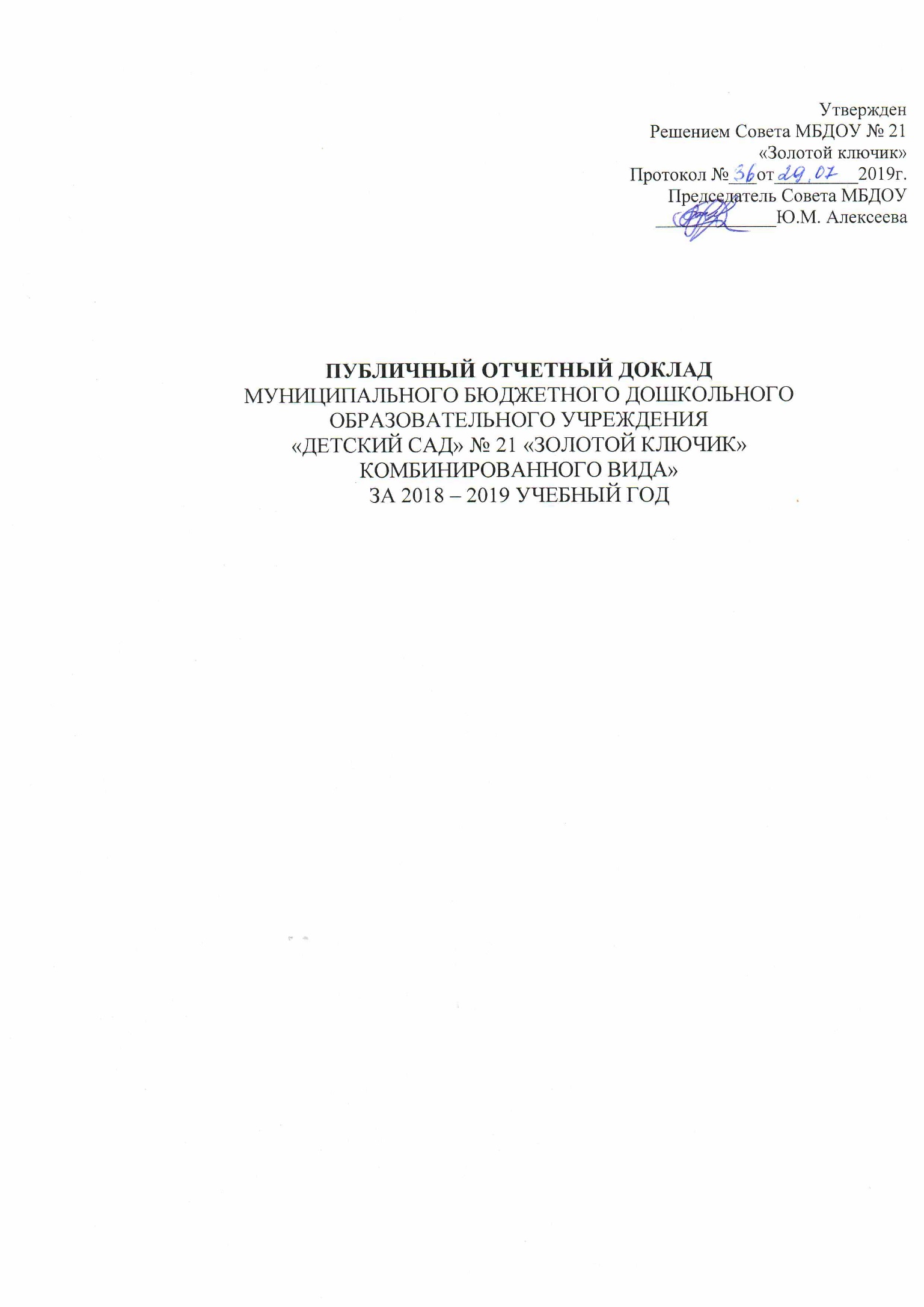 СодержаниеВведение.Общая информация. Условия набора контингента. Специфика и особые традиции.Общие характеристики МБДОУ. Тип, вид, специализация учреждения. Структура управления. Режим работы. Структура и количество групп. Количество мест и воспитанников. Наполняемость групп.Особенности образовательного процесса.Содержание обучения и воспитания детей.Забота и охрана здоровья детей.Работа специалистов.Дополнительные образовательные услуги.Взаимодействие с «внешней средой».Условия осуществления образовательного процесса.Организация предметной образовательной среды МБДОУ и материальное оснащение.Обеспечение безопасности жизни и деятельности ребенка в здании и на прилегающей к МБДОУ территории.Медицинское обслуживание.Качество и организация питания.Кадровый потенциал.Качественный и количественный состав персонала.Соотношение воспитанников, приходящихся на одного взрослого.Методическая работа.Финансовые ресурсы МБДОУ и их использование.  Официальная родительская плата и платежи, осуществляемые родителями, в динамике и в сравнении с другими МБДОУ.Наличие, стоимость и востребованность дополнительных платных услуг.Бюджетное финансирование, структура расходов МБДОУ, расходы на 1 воспитанника. Внебюджетная деятельность.Семья и дошкольное образовательное учреждение.Проблемы, планы и перспективы развития.ВведениеДанный публичный доклад – средство обеспечения информационной открытости и прозрачности работы муниципального бюджетного дошкольного образовательного учреждения «Детский сад № 21 «Золотой ключик» комбинированного вида» г. Шарыпово. Настоящий доклад подготовлен на основе данных мониторинговых исследований педагогов, отчетных данных, результатов анкетирования и опроса родителей (законных представителей).При подготовке доклада использованы Методические рекомендации по подготовке Публичных докладов региональных (муниципальных) органов управления образованием и образовательных учреждений, направленных Департаментом стратегического развития Минобрнауки России. В подготовке доклада приняли участие управленческий персонал учреждения, педагоги, медицинские работники, члены Совета МБДОУ.  Общая информацияПолное наименование учреждения: муниципальное бюджетное дошкольное образовательное учреждение «Детский сад № 21 «Золотой ключик» комбинированного вида». Сокращенное наименование:  МБДОУ № 21 «Золотой ключик».Учреждение  осуществляет свою деятельность на основании бессрочной лицензии  серии РО № 17453 от 22 марта 2011 года, выданной Службой по контролю в области образования Красноярского края; свидетельства  об аккредитации серии АА № 030678  от 10.06.2002 года,  выданного главным управлением образования администрации Красноярского края; на основании Устава. Дошкольное учреждение состоит на учёте в налоговом органе. Имеет основной государственный регистрационный номер ОГРН 1022401743693, ИНН - 2459009139.МБДОУ № 21 «Золотой ключик»  расположено по адресу: 662315 Красноярский край, г. Шарыпово, 3 микрорайон, строение 28, имеет удобное транспортное расположение – недалеко автобусная  остановка. Детский сад расположен в центре жилого массива, в окружении жилых домов и в непосредственной близости с другими  образовательными учреждениями (рядом расположены МАОУ СОШ № 8, МБОУ ДОД «Детская школа искусств» и МБДОУ № 22 «Журавушка», МАДОУ № 6 «Золушка»). Сайт МБДОУ http// www.goldkey21-shr.ucoz.ruКонтактная информация: 8 (39153) 24-1-28,240-42 e-mail: mbdouv21zolotoyklyuchic@mail.ru.Прием детей в МБДОУ осуществляется заведующей по письменному заявлению родителей (законных представителей) при представлении следующих документов: направления, выданного Управлением образованием Администрации города Шарыпово, свидетельства о рождении ребенка; медицинской карты ребенка,  документов, удостоверяющих личность одного из родителей (законных представителей).Дети с ограниченными возможностями  здоровья, имеющие тяжёлые нарушения речи, принимаются в компенсирующие группы МБДОУ на основании заключения территориальной психолого-медико-педагогической комиссии (ТПМПК) и с согласия родителей (законных представителей).Взаимоотношения между МБДОУ и родителями (законными представителями) регулируются договором об образовании по образовательным программам дошкольного образования. Договор включает: взаимные права, обязанности и ответственность сторон, возникающие в процессе воспитания, обучения, развития, присмотра, ухода и оздоровления детей, длительность пребывания  ребенка в МБДОУ, размер  платы, взимаемой  с родителей (законных представителей) за содержание ребенка в МБДОУ. Договор составляется в двух экземплярах в письменной форме. Заключение договора является обязательным. При приеме ребенка в МБДОУ заведующая знакомит родителей (законных представителей) с Уставом, лицензией на право ведения образовательной деятельности, основной образовательной программой, реализуемой МБДОУ, и другими документами, регламентирующими организацию образовательного процесса МБДОУ.В целях усиления гарантий защиты прав, свобод и законных интересов (далее - прав) участников образовательных отношений, а также восстановления их нарушенных прав в 2018-2019 учебном году в МБДОУ осуществляет свою деятельность Уполномоченный по защите прав участников образовательного процесса.Общая характеристика МБДОУ.	Учредитель МБДОУ - муниципальное образование город Шарыпово Красноярского края. Функции и полномочия учредителя осуществляет Администрация города Шарыпово в лице Управления образованием Администрации города Шарыпово. Руководитель Управления образованием - Лилия Фридриховна Буйницкая.Место нахождения Учредителя: 662314, Россия, Красноярский край, г. Шарыпово, ул. Горького, 20. 	Режим работы: понедельник - пятница с 8.00 до 17.00, перерыв с 12.00 до 13.00, тел. (39153) 2-17-43, E-mail: <uosharipovo@gmail.com>, сайт УО: http://uo.shr.edu.ru/.  	МБДОУ введён в действие 31.12.1987 года, численность детей составляет 239, количество возрастных групп – 11, в том числе  2 логопедические группы для детей тяжелыми нарушениями речи и 9 общеразвивающих групп. 	Тип по государственному аккредитационному статусу - дошкольное образовательное учреждение.	Вид по государственному аккредитационному статусу - детский сад комбинированного вида.	Организационно-правовая форма: бюджетное учреждение.Статус: муниципальный. Заведующая МБДОУ Маргарита Николаевна Ни, заместители заведующей по ВМР Татьяна Николаевна Дубакова, Людмила Викторовна Халюзова, заместитель заведующей по АХР Валентина Николаевна Ахмедзянова, медицинская сестра Елена Семеновна Макарова, Оксана Владимировна Рублёва.Управление МБДОУ осуществляется в соответствии с Законом Российской Федерации «Об образовании», Уставом МБДОУ и иными законодательными актами Российской Федерации. Управление МБДОУ строится  на принципах единоначалия и самоуправления, обеспечивающих государственно-общественный характер управления дошкольным образовательным учреждением.Формами управления являются: - Совет МБДОУ; - Общее собрание трудового коллектива; - Педагогический совет.Структура, порядок организации деятельности органов управления МБДОУ и их компетенция определяются Уставом.Высшим органом управления дошкольным образовательным учреждением является Совет МБДОУ, реализующий принцип государственно-общественного характера управления образованием.В основе управления МБДОУ лежит взаимодействие всех структур по принципу демократического управления и самоуправления. Характерной особенностью управленческой модели МБДОУ является четкое распределение функциональных обязанностей между членами административной группы, а также передача административных функций методическим объединениям, творческим группам, ПМПк. Наряду с административным контролем осуществляется взаимоконтроль и самоконтроль.Доступность и открытость информации о деятельности  МБДОУ обеспечивается через:  - сайт Управления образованием;  - сайт МБДОУ;  - ежегодные публичные отчёты перед общественностью. МБДОУ функционирует по пятидневной рабочей неделе, в режиме 12- часового пребывания детей с 07.00  до 19.00, (в предпраздничные дни с 07.00 до 18.00). Выходные: суббота, воскресенье, праздничные дни.В 2018–2019 учебном году в МБДОУ функционировало 11 групп, из них: - 1 младшая группа «Колобок» - 23 ребёнка;- 1 младшая группа «Солнышко» – 23 ребенка;- 2 младшая группа «Малышок» – 24 ребенка;- 2 младшая группа «Буратино» – 23 ребенка;- средняя группа «Дюймовочка» – 23 ребенка;- средняя группа «Мальвина» – 23 ребёнка;- старшая логопедическая группа «Петушок» – 16 детей; - старшая группа «Ромашка» – 23 ребёнка; - подготовительная к школе группа «Вишенка» – 20 детей;- подготовительная к школе группа «Соболёк» - 23 ребенка- подготовительная к школе логопедическая  группа «Белочка» -  18 детей;Все группы  МБДОУ укомплектованы по одновозрастному принципу. В учреждении имеется Программа развития на 2016-2019 гг., образовательная программа, годовой план, определены цели и задачи на 2018 – 2019 учебный год.Приоритетные задачи в 2018-2019 уч. году:Цель: создание условий развития ребенка, открывающих возможности для его позитивной социализации, его личностного развития, развития инициативы и творческих способностей на основе сотрудничества со взрослыми и сверстниками и соответствующим возрасту видам деятельности.1. Увеличить посещаемость детьми для достижения средне - городского показателя 77 % за счет усовершенствования оздоровительных и закаливающих мероприятий, применения здоровье сберегающих технологий и дальнейшей реализации программы «Здоровый малыш», направленной на оздоровление воспитанников ДОУ. 2. Продолжить  проведение мониторинговых исследований здоровья и физического развития воспитанников.3. Продолжить обеспечение комплексного подхода в оказании психолого-педагогической, медико-социальной поддержки воспитанников ДОУ с определенными образовательными  потребностями.  4. Продолжить внедрение в образовательный процесс ДОУ  современных педагогических технологий (в логике системно – деятельностного подхода), способствующих развитию речевой самостоятельности, через разнообразные виды детской деятельности. 5.Укреплять дальнейшее сотрудничество социального партнерства, взаимодействуя с музеем, детской библиотекой, школой искусств, театром и другими учреждениями города. 6. Создать единую педагогическую основу взаимодействия дошкольной организации и начальной школы  для оказания содействия родителям в период подготовки детей к школе.7.Активизировать работу по выявлению, обогащению и предъявлению передового педагогического опыта. 8.Продолжить приведение в соответствии с ФГОС ДО  развивающую предметно - пространственную среду с учетом выделенных финансовых средств.Коллектив дошкольного образовательного учреждения работает:- по образовательной Программе дошкольного образования ДОУ, разработанной в соответствии с ФГОС ДО с учетом примерной общеобразовательной программы дошкольного образования «От рождения до школы» под ред. Н. Е. Вераксы, Т.С. Комаровой, М.А. Васильевой (2015 г.); - по «Примерной адаптированной программе коррекционно-развивающей работы в группах компенсирующей направленности для детей с тяжелыми нарушениями речи с 3 до 7 лет», под редакцией Н.В. Нищевой.Методическое обеспечение образовательной программы соответствует перечню методических изданий, рекомендованных Министерством образования РФ по разделу «Дошкольное воспитание». Организация воспитательно-образовательного процесса в МБДОУ предусматривает системность в отборе и предоставлении образовательного материала, интеграцию задач социально-коммуникативного, познавательного, речевого,  художественно - эстетического и физического развития дошкольников.Построение образовательного процесса на комплексно-тематическом принципе с учетом интеграции образовательных областей дает возможность концентрирования  всего образовательного процесса вокруг одной центральной темы, позволяет легко вводить региональные и культурные компоненты, учитывать специфику дошкольного учреждения. Введение похожих тем в различных возрастных группах обеспечивает достижение единства образовательных целей и преемственности в детском развитии на протяжении всего дошкольного возраста, органичное развитие детей в соответствии с их индивидуальными возможностями. Тематический подход позволяет оптимально организовать образовательный процесс для детей с особыми потребностями, а использование педагогами деятельностного подхода даёт многочисленные возможности для практики, экспериментирования, развития основных навыков и  понятийного мышления   дошкольников.Организация деятельности взрослых и детей по реализации и освоению Программы осуществляется в двух основных моделях организации образовательного процесса: совместной деятельности взрослого и детей,  самостоятельной деятельности детей. Решение образовательных задач в рамках первой модели - совместной деятельности взрослого и детей -  осуществляется как в виде непосредственно образовательной деятельности (не сопряженной с одновременным выполнением педагогами функций  по присмотру и уходу за детьми), так и в виде образовательной деятельности, осуществляемой в ходе режимных моментов (решение образовательных задач сопряжено с одновременным выполнением функций  по присмотру  и уходу за детьми - утренним приемом детей, прогулкой, подготовкой ко сну, организацией питания и др.). Образовательная деятельность реализуется через  организацию различных видов детской деятельности (игровой, двигательной, познавательно-исследовательской, коммуникативной, продуктивной, музыкально-художественной, трудовой, а также чтения художественной литературы) или их интеграцию с  использованием разнообразных форм и методов работы, выбор которых осуществляется педагогами самостоятельно в зависимости от контингента детей, уровня освоения Программы и решения конкретных образовательных задач. В детском саду в 2018-2019 учебном году проведены  культурно-массовые  мероприятия с воспитанниками:Воспитательно-образовательный процесс в МБДОУ конструируется на основе заданных исходных установок: социальный заказ (родители, общество) образовательные ориентиры, цели и содержание образования. Эти исходные установки  конкретизируют подходы к оценке достижений дошкольников, а также создают условия для индивидуальных и дифференцированных заданий.Организация образовательного процесса в детском саду имеет следующие особенности: развивающие занятия проходят по подгруппам и индивидуально; при организации занятий используется принцип интеграции; предпочтение отдается игровым методам обучения и совместной деятельности взрослых и детей; с дошкольниками занимаются специалисты: педагог - психолог, учитель - логопед, музыкальные руководители, инструктор по физической культуре, педагог дополнительного образования.  2.2. Забота и охрана здоровья детей.Одним из приоритетных направлений МБДОУ является деятельность по сохранению и поддержанию физического и психического здоровья воспитанников, отражённая в программе «Здоровый малыш». Для реализации физкультурно-оздоровительной программы с детьми в МБДОУ созданы необходимые условия. Материально - техническое оснащение и оборудование, пространственная организация среды детского сада соответствуют требованиям техники безопасности, санитарно-гигиеническим нормам (СанПиН 2.4.1.3049-13) и физиологии детей дошкольного возраста. Система работы по охране жизни и здоровья детей конкретизирована в  модели двигательной активности детей, позволяющая оптимально обеспечить потребность детей в движении.  Режим дня дошкольников  организован в соответствии с физиологическими потребностями детей дошкольного возраста, удовлетворяющий потребности во сне, питании, играх. Прием детей проводится в тёплое время года на улице,  организуется самостоятельная двигательная активность в произвольной форме в течение дня; утренняя гимнастика; физкультурные паузы и физкультурные минутки в течение образовательной деятельности; организуются прогулки с элементами физических упражнений, игр, эстафет; индивидуальная работа по развитию основных видов движений (ОВД); целевые прогулки и экскурсии (старший дошкольный возраст); закаливающие процедуры, профилактическая гимнастика после дневного сна; музыкально – ритмические занятия для детей 4 -7 лет; учебно - трудовая деятельность; физкультурная образовательная деятельность в спортивном зале и на спортивной площадке на  прогулке;, Большое внимание уделяется системе эффективного закаливания, проводится обширный комплекс закаливающих мероприятий в том числе:Традиционные: соблюдение температурного режима в течение дня, правильная организация прогулки и её длительности, соблюдение сезонной одежды во время прогулок с учётом индивидуального состояния здоровья детей, сон в трусах, гимнастика после сна, полоскание рта лечебными настоями и прохладной водой, комплекс контрастных закаливающих процедур с применением «дорожке здоровья» (игровые дорожки). Нетрадиционные: дыхательная гимнастика, мытьё прохладной водой рук по локоть, шеи, верхней части груди (индивидуально), растирание ладонями снега, массаж и самомассаж, гимнастика для глаз, босохождение, профилактика плоскостопия, формирование и коррекция осанки.В сентябре – октябре  2018-2019 учебного года проведен мониторинг физического развития воспитанников. Исходные данные здоровья позволили дифференцировано с учётом физического развития детей, определить образовательный маршрут. Педиатром даны рекомендации по организации оздоровления детей.Традиционными в работе педагогического коллектива по сохранению и укреплению здоровья воспитанников стали, следующие мероприятия: проведение дней «Здоровья», недели «Здоровья», спортивных праздников, развлечений; утренний приём детей на улице (средние - подготовительные группы); проведение тематической недели «Вырасту здоровым»; организация и проведение семинара – практикума: «Реализуем право детей на игру и движение – «Будем прыгать, и скакать, и здоровье укреплять!»; работа студий «Юный олимпиец», «Фитбол – гимнастика», «Стэп-аэробика»; участие в городской спартакиаде воспитанников ДОУ (3 место).Результаты мониторинга состояния здоровья и физического развития воспитанников МБДОУ № 21 «Золотой ключик»Вывод: анализ результатов мониторинга с мая 2018 года по май 2019 года указывают, что посещаемость детей ниже по сравнению с предыдущим учебным годом на 0,2% составила 69,4%, в связи с карантинами по следующим заболеваниям: ветряная оспа в 6 группах, микроспории в 3 группах и внебольничной пневмонии, вследствие чего  заболеваемость увеличилась на 0,1%; показатель индекса здоровья уменьшился  на 0,5%; увеличение процента детей, нуждающихся в оздоровительных мероприятиях на 0,4 %; по сравнению с прошедшим учебным годом количество детей с I группой здоровья осталось прежним – 80 воспитанников.Уменьшилось количество часто болеющих детей и с хроническими заболеваниями на 0,1%. На итоговом педагогическом совете педагогами принято решение усилить профилактическую и оздоровительную работу с детьми всех возрастных групп для снижения заболеваемости воспитанников и повышения посещаемости  в новом 2019-2020 учебном году.2.3. Работа специалистов.      Одним из приоритетных направлений работы  МБДОУ является коррекционно-развивающая работа, направленная на полноценное психологическое и личностное развитие детей. Коррекционно-развивающая работа включает в себя исправление тяжелых нарушений речи, развитие интеллектуальной, эмоционально-волевой сферы детей. Работа проходит через индивидуальные и групповые коррекционные занятия  с детьми, профилактическую, консультативную помощь родителям и педагогам.      В МБДОУ функционирует  психолого-медико-педагогический консилиум (далее ПМПк). В его состав входят: педагог-психолог, учителя-логопеды, медицинская сестра и педагоги. Специалисты ПМПк обеспечивают диагностико - коррекционное, психолого-медико-педагогическое сопровождение воспитанников с ограниченными возможностями здоровья.Деятельность ПМПк направлена на разработку и уточнение индивидуального образовательного маршрута ребенка, реализацию психолого-педагогического сопровождения детей.Основная цель ПМПк -  обеспечение диагностико-коррекционного  и  психолого-медико-педагогического сопровождения, исходя из реальных возможностей  образовательного учреждения и в соответствии со специальными образовательными потребностями, возрастными и индивидуальными особенностями воспитанников, психологическое сопровождение детей в период адаптации и создание благоприятных условий для развития личности ребенка, успешной подготовки детей к школе. Заседания ПМПк проводились в соответствии с планом работы консилиума. Коррекционно – развивающие занятия посещали 39 детей, из них 34 ребёнка с ТНР, 5 детей – по рекомендации ТПМПК.Количество детей, направленных на ГПМПК – 21.      Педагог - психолог осуществляет психологическое сопровождение воспитательно-образовательного процесса с учетом возрастных особенностей детей дошкольного возраста и специфики работы  МБДОУ. Содержание базисного компонента деятельности педагога-психолога конкретизируется в виде диагностической, консультативной, развивающей и коррекционной работы.По результатам углубленной диагностики и по решению ПМПк МБДОУ педагог-психолог проводит коррекционную работу в индивидуальной или групповой форме.С целью коррекции нарушений в развитии познавательной деятельности, эмоционально-волевой сферы педагогом – психологом, по рекомендации ГПМПК, проведены занятия с 39 детьми. Результаты динамического обследования свидетельствуют о положительной динамике у 29 детей (74%), незначительной положительной у 9 детей (23 %), не обследован в связи с отъездом в г. Москва: (1) 3%Коррекция нарушений речевого развития осуществлялась учителями-логопедами, помощь получали 37 детей из них 18 выпускников. Адаптация детей к условиям детского сада.Работа психолого-медико-педагогического сопровождения ребёнка включает в себя и организацию адаптации детей раннего возраста к условиям  детского сада.В группах обеспечены оптимальные условия для адаптации детей к условиям детского сада, с каждым ребенком установлен индивидуальный эмоциональный контакт, адаптационный период протекал при взаимодействии специалистов МБДОУ и родителей. Воспитатели проводили просветительскую работу с родителями: индивидуальные консультации, родительское собрание, консультации в родительском уголке. Адаптация вновь поступивших детей к ДОУ (прогноз, результат)2.4. Дополнительные образовательные услуги.Дополнительное образование в МБДОУ осуществляется с целью художественно-эстетического, физического развития детей: - в старшей группе 2 часа (по выбору): вокальная студия «Звонкие голоса»; танцевальная студия  «Каблучок»; проект «Волшебная палитра»; студия «Стэп – аэробика».- в подготовительной к школе группе 1 час (по выбору): студии «Фитбол-гимнастика», «Юный олимпиец»; вокальная студия «Звонкие голоса»; танцевальная студия «Каблучок». В течение учебного года в МБДОУ дополнительные образовательные услуги    в кружках художественно-эстетической и физкультурно - оздоровительной направленности получили 29 % дошкольников.Выставки детских работ проходили в соответствии с комплексно – тематическим планированием,  планом работы ДОУ и кружков:  2.5. Анализ взаимодействия с «внешней средой»Организация взаимодействия между детским садом и учреждениями социума (социальными партнерами)  позволяет использовать максимум возможностей для развития детей.Основные направления работы с партнерами представлены в следующей таблице:Педагоги и воспитанники ДОУ в течение учебного года приняли активное участие в  социально-значимых акциях на разных уровнях «Помоги пойти учиться», «Обелиск», «Добровольцы – детям», «Вместе защитим наших детей», «Спорт – альтернатива пагубным привычкам», «Всемирный день сердца», а также в мероприятиях посвященных «Всероссийскому дню правовой помощи детям», «Декаде инвалидов», «Декаде дорожной безопасности детей» (5 этапов), «Подарки своими руками  участникам XXIX Всемирной универсиады 2019», «Международному дню книги».Осуществляя совместный план работы по преемственности между МБДОУ и МАОУ СОШ  № 8, педагоги ДОУ приняли участие в реализации системного городского проекта «Организация преемственности детского сада и школы в условиях реализации ФГОС». В рамках реализации  задач проекта в ДОУ прошли следующие мероприятия:- 25.10.18г.  прошел второй этап "Марафона предприимчивости". Было подготовлено и проведено развлекательное мероприятие «Конструкторское бюро». Конспект данного развлечения был опубликован на сайте МААМ – публикация о распространении педагогического опыта, на сайте Международного конкурса «Солнечный свет» - I место, а так же публикация в Международное сетевое издание «Солнечный свет».- 15.11.18г. был организован заключительный этап Марафона "Чудо техники" под названием "Патент на изобретение". Команды представили свои изобретения, после чего жюри подвели итоги заключительного этапа и всего Марафона. Победителем Марафона "Чудо техники" стала семья Хазай  - МБДОУ "Золотой ключик", они набрали большее количество монет.  Все участники получили дипломы и призы.Осуществляя совместный план работы по преемственности между МБДОУ и МАОУ СОШ  № 8 состоялись следующие мероприятия:- семинар-практикум «В семье будущий первоклассник». Представление проекта   «Будущий школьник»;круглый стол  «Адаптация учащихся 1-х классов (выпускников МБДОУ) к обучению в школе»;родительские собрания «А как речь-то говорит, словно реченька журчит!»представление образовательной деятельности педагогами подготовительных групп для будущих учителей выпускников ДОУ; экскурсии детей подготовительных групп в МАОУ СОШ № 8;участие школьников в совместных праздниках, развлечениях.3. Условия осуществления образовательного процесса.3.1. Организация предметной образовательной среды МБДОУ и материальное оснащение.Оснащение помещений учреждения развивающей предметно-пространственной средой направлено на обеспечение оптимальной реализации образовательного потенциала пространства учреждения, пространства группы, пространства территории детского сада, материалов, оборудования и инвентаря для развития детей дошкольного возраста в соответствии с особенностями каждого возрастного этапа, охраны и укрепления их здоровья, учёта особенностей детей.В дошкольном учреждении имеются необходимые для реализации образовательного процесса средства обучения, в том числе технические, соответствующие материалы, игровое, спортивное, оздоровительное оборудование и инвентарь.Организация развивающей предметно-пространственной среды в группе осуществляется с учётом основных направлений развития ребёнка-дошкольника.Обстановка в группах создана таким образом, чтобы предоставить ребёнку возможность самостоятельно делать выбор. Содержание развивающей среды соответствует интересам мальчиков и девочек. В каждой возрастной группе имеются оборудование, дидактические игры, пособия, методическая и художественная литература, необходимые для организации разных видов деятельности детей.Расположение мебели, игрового материала отвечает требованиям техники безопасности, санитарно-гигиеническим нормам, физиологии детей, принципам функционального комфорта.В группах созданы  центры развития: познавательный центр; центр «Здоровья»; игровой центр; центр творчества; центр безопасности, организованы уголки уединения. Задачи уголка уединения: обеспечение возможности уединения ребенка, возможности расслабиться, устранить беспокойство, возбуждение, скованность, снять эмоциональное и физическое напряжение, восстановить силы, увеличить запас энергии, почувствовать себя защищенным.Однако, нам необходимо добиваться  в организации предметно – пространственной среды полифункциональности и трансформируемости. В детском саду оборудованы музыкальный, спортивный залы, кабинет педагога-психолога, где проводят индивидуальные и подгрупповые занятия с детьми всех возрастов. Один  из холлов детского сада полностью оформлен, как «Улица нашего города» со всеми дорожными разметками, правилами для пешеходов. Имеются необходимые атрибуты для проведения игр по отработке практических навыков (детский транспорт: велосипеды, машины, выносные дорожные знаки, светофор, нагрудные знаки и т.д.). В течение учебного года пополнялось учебно-методическое и библиотечно- информационное обеспечение. В детском саду библиотека, книжный фонд, составляющий библиотеку детского сада, располагается в методическом кабинете (книги для воспитанников  находятся в групповых помещениях) и постоянно обновляется.Приобретены методические пособия и методическая литература по физическомуразвитию и оздоровлению детей, по формированию основ безопасного поведения, а также по патриотическому воспитанию.Вывод: Созданная в детском саду развивающая предметно-пространственная среда соответствует требованиям и открывает возможности для реализации воспитательно-образовательного процесса в соответствии с образовательной программой дошкольного образования МДОБУ №21 «Золотой ключик».3.2. Обеспечение безопасности жизни и деятельности ребенка в здании и на прилегающей к МБДОУ территории.Территория МБДОУ огорожена. Контроль за целостностью ограждения территории  и малых архитектурных форм производится ежедневно. В здании МБДОУ организовано круглосуточное дежурство. В дневное время обязанности вахтёра исполняют уборщики служебных помещений, в ночное время, выходные и праздничные дни - сторожа. 	Обеспечение безопасности в МБДОУ ведется по нескольким направлениям: - пожарная безопасность,- обеспечение охраны жизни и здоровья воспитанников (пожарная безопасность, личная безопасность, безопасность в быту, профилактика дорожно-транспортного травматизма),- обеспечение  техники безопасности и охраны труда сотрудников,- антитеррористическая защита,- предупреждение и ликвидация чрезвычайных ситуаций.Основным нормативно-правовым актом, по обеспечению безопасности участников образовательного процесса является  Федеральный закон «Об образовании в РФ», где в ст. 41 установлена ответственность образовательного учреждения за жизнь и здоровье воспитанников и работников учреждения во время образовательного процесса. С целью выполнения норм по пожарной безопасности, охраны труда и техники безопасности, санитарно-гигиенических норм и правил:- назначены ответственные лица за обеспечение мероприятий по охране труда и технике безопасности, пожарной безопасности; - проводятся тренировки по эвакуации воспитанников и сотрудников на случай возникновения пожара в МБДОУ не менее 1 раза в квартал;- оформлены стенды по охране труда, технике безопасности, пожарной безопасности, антитеррористической безопасности;- регулярно проводятся инструктажи с различными категориями сотрудников детского сада: по пожарной безопасности; по обеспечению безопасности при возникновении чрезвычайных ситуаций;  по охране труда и соблюдению правил техники безопасности; по  обеспечению правопорядка, соблюдению норм и правил поведения всеми участниками образовательного процесса, по охране жизни и здоровья обучающихся.В целях соблюдения антитеррористической безопасности в детском саду заключен контракт, на реагирование по сигналу тревога с «Отделением вневедомственной охраны по Шарыповскому району при межмуниципальном отделе внутренних дел «Шарыповский». В начале учебного года издан приказ об организации охраны пропускного и внутриобъектного режима работы в здании и на территории детского сада, который доводится до сведения каждого сотрудника учреждения.В целях создания безопасных условий для воспитанников и сотрудников МБДОУ смонтирована пожарная сигнализация; все пути эвакуации приведены в соответствие с требованиями правил противопожарного режима; в помещениях, где находятся дети, соблюдены меры противопожарной безопасности. В сентябре 2015 года разработана программа по обязательному обучению дошкольников мерам пожарной безопасности; ежегодно имеются  приказы: о назначении ответственных за пожарную безопасность, о мерах пожарной безопасности, об установлении противопожарного режима в МБДОУ. Раз в шесть месяцев проводится техническое обслуживание и проверка работоспособности внутренних пожарных кранов с перекладкой пожарных  рукавов на новую укладку; ежегодно проводится поверка огнетушителей с оформлением паспортов на каждый огнетушитель, организацией, имеющей лицензию на проведение данных работ; ежедневно ведется контроль за состоянием эвакуационных путей и выходов; к началу учебного года проводится визуальный осмотр и испытание на прочность наружных пожарных лестниц с составлением актов осмотра; лица, ответственные за пожарную безопасность обучены мерам пожарной безопасности в объеме пожарно-технического минимума; при проведении культурно-массовых мероприятий организуется дежурство ответственных лиц; оформлены стенды по пожарной безопасности.Безопасность образовательного процесса обеспечена через создание безопасной среды:- шкафы, стеллажи, полки закреплены, горшки с цветами в группе расположены безопасно, на территории отсутствуют ядовитые и колючие растения;- соблюдаются правила хранения различных опасных материалов: ножниц, иголок, моющие средства находятся в недоступном для детей месте, медикаменты находятся в медицинском кабинете.В летний период времени, по предупреждению населённости территории клещом, проводится скашивание травы и обследование территории ФБУЗ «Центр гигиены и эпидемиологии в Красноярском крае», ежегодно производится замена песка в песочницах. Главной целью по охране труда в МБДОУ является создание и обеспечение безопасных условий труда.Ежегодно обновляются и издаются приказы по охране труда: «О назначении ответственных лиц по охране труда», «О назначении комиссии по охране труда». Каждые 6 месяцев проводится инструктаж по охране труда и пожарной безопасности с занесением в журнал регистрации инструктажей на рабочем месте. На рабочих местах каждого сотрудника имеются: копии инструкций по охране труда по должностям и видам работ, инструкций по эксплуатации технологического оборудования, выданные под подпись и с занесением в журнал учета инструктажей. Сотрудники обеспечены спецодеждой (фартук, косынка, халат), средствами индивидуальной защиты.Ежемесячно комиссия по охране труда проводит осмотр технического состояния территории, здания и помещений, кровли, подвальных помещений для выявления и своевременного устранения причин, несущих угрозу жизни и здоровью. Перед началом учебного года комиссия проводит осмотр всех помещений, прилегающей территории и оформляется акт-разрешение на проведение занятий. Перед началом учебного года муниципальная комиссия проводит смотр готовности учреждения к началу учебного года с  оформлением акта готовности.Комиссия по охране труда контролирует своевременное прохождение работниками медицинского осмотра. Администрация МБДОУ обучена по: организации охраны труда, пожарной безопасности, электробезопасности, теплобезопасности. Совместно с профсоюзным комитетом заключено соглашение по охране труда на  учебный год.В целях приведения условий в соответствие с предписанием Роспотребнадзора к новому учебному году произведены следующие работы:- капитальный ремонт  вытяжной вентиляции;- изготовление,  ремонт и покраска  малых архитектурных форм на групповых участках;- благоустройство территории групповых площадок и мест общего пользования. - текущий ремонт частично в групповых помещениях: «Буратино», «Мальвина», «Соболёк».- приобретены детские шкафчики для хранения одежды,  выполнена замена окна в спальне  группы «Белочка»;- текущий ремонт системы отопления в музыкальном зале.3.3. Медицинское обслуживание.     Медицинское обслуживание МБДОУ осуществляется МБУЗ «Шарыповская» ГБ на основании соглашения о медицинском обслуживании. Медицинский кабинет имеет  набор помещений, укомплектованных необходимым минимумом оборудования и инвентаря: кабинет медицинских сестёр; процедурный кабинет; изолятор на 2 койкоместа; хлораторная. МБДОУ обслуживают  медицинские сестры. Медицинский персонал, наряду с администрацией, несет ответственность за здоровье и физическое развитие детей, проведение профилактических мероприятий, соблюдение санитарно-гигиенических норм, режима и обеспечения качества питания. Контроль за работой медицинских работников в МБДОУ осуществляет МБУЗ «Шарыповская» ГБ и руководитель учреждения. Работа осуществляется в соответствии с планом мероприятий по сохранению и укреплению здоровья воспитанников на 2018-2019 учебный год.Большое внимание уделяется информированию родителей об оздоровительной работе в учреждении (стенды, содержащие информацию по профилактике различных заболеваний, антропометрические данные на детей, консультации по профилактике различных заболеваний). 3.4. Качество и организация питания.     Организация рационального питания детей во время пребывания в образовательном учреждении является одним из ключевых факторов поддержания их здоровья и эффективности образования.Целью организации питания в учреждении является предоставление детям рационов, которые в совокупности с домашним питанием обеспечивают в полной мере восполнение энергозатрат, позволяют поддержать их здоровье, работоспособность, обеспечить их гармоничное физическое развитие.Мероприятия по организации питания в МБДОУ ведутся в соответствии с требованиями федерального законодательства ФЗ «О качестве и безопасности пищевых продуктов», «О санитарно-эпидемиологическом благополучии населения»; СанПиН 2.4.1.3049-13 "Санитарно - эпидемиологические требования к устройству, содержанию и организации режима работы дошкольных образовательных организаций".Для организации питания детей  функционирует пищеблок, укомплектованный необходимым технологическим оборудованием.В МБДОУ соблюдаются  санитарные требования к состоянию пищеблока, поставляемым продуктам питания, транспортировке, хранению продуктов, приготовлению и раздаче блюд, организации приема пищи детьми в группах; обеспечивается контроль санитарно-гигиенической безопасности  и качества питания.Питание воспитанников осуществляется в соответствии с 20-дневным цикличным меню, разработанным на основе физиологических потребностей норм питания. В целях профилактики  проводится искусственная витаминизация 3-их блюд витамином С, в осенний период в питание включается свежий лук, чеснок. Ежемесячно проводится анализ норм питания: подсчет калорийности, белков, жиров, углеводов. Ежедневное меню утверждается заведующей МБДОУ.Согласно санитарно-гигиеническим требованиям  в детском саду организовано 5 разовое питание детей: завтрак, второй завтрак, обед, полдник, ужин.Кадровый потенциалКачественный и количественный состав персонала.МБДОУ укомплектовано 100% согласно штатному расписанию. В детском саду работает 64 сотрудника, из них к руководящему составу относятся 3 человека, к педагогическому 31 человек и к вспомогательному персоналу – 32 человека. Образовательный уровень педагогических работников.87,1 % педагогических работников имеют квалификационные категории.В 2018-2019 учебном году аттестованы 4 педагогических работника. На высшую квалификационную категорию воспитатели: Ерёменко В.В., Камилова Е.В., Халюзова Л.В., на первую квалификационную категорию воспитатель Москвичёва Н.Т.Квалификационный уровень педагоговНаличие педагогов без квалификационной категории объясняется маленьким стажем педагогической работы.В 2019 - 2020 учебном году планируется аттестация 3-х педагогов на первую квалификационную категорию и 1-го педагога на высшую квалификационную категорию.Курсовая подготовка педагогов в 2018 – 2019 учебном годуКурсы повышения квалификации прошли 3 человека в соответствии с поданными заявками по ФГОС ДО и инклюзивному образованию.В течение года в МБДОУ были организованы следующие формы повышения квалификации педагогов в МБДОУ: 4.2. Соотношение воспитанников, приходящихся на одного взрослого.Соотношение воспитанников, приходящихся на одного взрослого:- воспитанники / педагоги - 8/1 (239/31)- воспитанники / все сотрудники – 4/1 (239/64)4.3. Методическая работаМетодическая работа в МБДОУ представляет собой целостную, основанную на достижениях науки, передового опыта и анализе затруднений педагогов, систему мероприятий, направленную на повышение мастерства каждого педагога, на обобщение и развитие творческого потенциала коллектива, на достижение оптимальных результатов образования, воспитания и развития детей. Цель методической работы МБДОУ - создание оптимальных условий для непрерывного повышения уровня общей и педагогической культуры участников образовательного процесса.Основные задачи методической работы: -повышать уровень теоретической и практической подготовки педагогов;-организовать работу по изучению новых образовательных стандартов и программ;-обогащать педагогический процесс новыми технологиями, формами в обучении, воспитании и развитии ребенка;-оказывать научно-методическую помощь педагогам на основе индивидуального и дифференцированного подхода (по стажу, творческой активности, образованию и т.д.);-оказывать консультативную помощь в организации самообразования педагогов. Работа  методического совета проводилась систематически, в соответствии с планом работы. Проведено 9 заседаний методического совета, из них на 4 заседаниях рассматривались аттестационные материалы педагогических работников.Между педагогами МО и творческих групп проходил обмен опытом по использованию современных педагогических технологий: игровой, элементов социо-игровой  технологии, здоровье сберегающей, личностно ориентированной модели общения с детьми, информационно-коммуникативной технологии, технологии проектной деятельности в соответствии с ФГОС ДО. Согласно планам МО проходили взаимо посещения организованной образовательной деятельности по различным образовательным областям, а также просмотр оздоровительных мероприятий. Педагоги активно делятся своим педагогическим опытом на мероприятиях, проводимых в рамках ДОУ, на заседаниях ГМО. В 2018-2019  учебном году  организована работа методических объединений и творческих групп:1.	Качество и доступность дошкольного образования: проект – «Готовы к развитию!» (руководитель А.В. Безносова)2.	«Организация преемственности детского сада и школы в условиях реализации ФГОС» (руководитель М.Г. Потомкина)3.	Качество и доступность образования для детей с ОВЗ: проект – «Логопедическая мастерская» (руководитель Н.В. Дегтева)4. Творческая группа развития предметно-пространственной среды (руководитель Е.В. Иванова).      В процессе работы методического совета повысилась профессиональная компетентность педагогов в следующих вопросах:-  отработана методика работы по инклюзивному сопровождению детей с ОВЗ, систематизированы материалы по инклюзивному образованию в методическом кабинете;- повысилась эффективность взаимодействия специалистов ДОУ в процессе формирования коммуникативной деятельности дошкольников с нарушениями речи;- установлены партнёрские доверительные отношения с родителями, созданы условия для вовлечения родителей в единое образовательное пространство, повысилась компетентность родителей в воспитании собственных детей.- установлено взаимодействие дошкольной организации и начальной школы  для оказания содействия родителям в период подготовки детей к школе. Как итог деятельности, методическим советом, творческими группами и методическими объединениями,  созданы условия для реализации дошкольниками творческого потенциала в развлечениях и мероприятиях, реализованы различные формы организации совместной взросло-детской деятельности (развлечения, концерты, выставки, смотры-конкурс и др.), представлен опыт работы по оснащению центров развития детей и организации детской деятельности в соответствии с комплексно-тематическим планированием для детей с ОВЗ, через открытые просмотры фрагментов НОД (семинар-практикум «Проектная и студийная работа в ДОУ», выставки методической литературы  и наглядно-дидактических пособий по речевому развитию детей. 18.10.2018 в  ДОУ был проведен педсовет № 2 по теме: «Речевое развитие детей старшего дошкольного возраста на основе приобретения опыта в различных видах детской деятельности»;  семинар-практикум «Роль всех участников коррекционного процесса при развитии просодической стороны речи».Оказывалась методическая и практическая помощь родителям в воспитании детей.Положительным результатом является представление  педагогами  опыта своей педагогической деятельности на различных уровнях. В 2018-2019 учебном году 14 педагогов предъявили свой опыт на уровне МБДОУ в форме открытых занятий, мастер-классов. Педагоги: Потомкина М.Г., Безносова А.В., Варыгина Ж.А., Халюзова Л.В., Стельмах Л.С., Абдулмуталимова А.И., Дубакова Т.Н., Тепляшина Ю.О., Кунеева И.Ю. представили свой опыт работы в рамках реализации муниципальных проектов «Готовы к развитию!», «Организация преемственности детского сада и школы в условиях реализации ФГОС», «Логопедическая мастерская».Также в различных конкурсах на всероссийском и международном уровне педагогами выставлены методические разработки по вопросам воспитания и обучения детей дошкольного возраста.16 педагогов приняли активное участие во Всероссийских и Международных интернет конкурсах педагогического мастерства «Солнечный свет», «Педолимп», «Апрель», «Росмедаль», «Педстрана».Педагоги ДОУ тиражировали свой опыт работы с детьми через публикацию методических разработок  в  СМИ и принимали  результативное  участие в распространении передового педагогического опыта на муниципальном и федеральном уровне.Оценка содержания и качества подготовки обучающихся.Содержание образовательной деятельности в МБДОУ определяется образовательной программой дошкольного образования МБДОУ № 21 «Золотой ключик», разработанной в соответствии с ФГОС ДО, на основе образовательной программы дошкольного образования «От рождения до школы» под редакцией Н.Е. Вераксы, Т.С. Комаровой, М.А. Васильевой, а также программы по оздоровлению детей «Здоровый малыш», разработанной педагогическим коллективом.Образовательная деятельность регламентировалась планированием и режимом образовательной деятельности обучающихся в МБДОУ в рамках проведения тематических недель и акций, приуроченных к социально значимым для общества, семьи, государства событиям и юбилейным датам.Итоги проведения мероприятий представлены на сайте МБДОУ.Одной из задач образовательной деятельности в МБДОУ является формирование у воспитанников предпосылок к учебной деятельности на этапе завершения ими дошкольного образования. В связи с этим ежегодно педагогом-психологом и воспитателями проводится оценка индивидуального развития детей в ходе внутреннего мониторинга становления основных характеристик развития личности ребенка, результаты которого используются для оптимизации образовательной работы с группой дошкольников и для решения задач индивидуализации образования через построение образовательной траектории для детей, испытывающих трудности в образовательном процессе или имеющих особые образовательные потребности. Мониторинг осуществляется в форме регулярных наблюдений педагога за детьми в повседневной жизни и в процессе организованной образовательной работы с ними. В соответствии с ФГОС ДО не предусматривается оценивание качества образовательной деятельности Организации на основе достижения детьми планируемых результатов освоения Программы. Организация образовательной деятельности позволила обеспечить участие воспитанников МБДОУ в мероприятиях различного уровня в 2017-2018 учебном году. Воспитанники стали победителями и призёрами творческих конкурсов, занесены в базу данных «Одарённые дети».5. Финансовые ресурсы МБДОУ и их использование.Размер ежемесячной платы за содержание детей в муниципальном бюджетном дошкольном образовательном учреждении «Детский сад № 21 «Золотой ключик» комбинированного вида, устанавливается в размере 1200,00 рублей в расчете на 1 ребенка в месяц. Средства, полученные от родителей (законных представителей) за содержание ребенка, зачисляются на лицевой счет учреждения, расходуются, согласно плану финансово-хозяйственной деятельности, утвержденному Управлением образованием Администрации города Шарыпово.5.2. Наличие, стоимость и востребованность дополнительных платных услуг.В 2018-2019 учебном году МБДОУ не предоставляло платные образовательные услуги.5.3. Бюджетное финансирование, структура расходов МБДОУ, расходы на 1 воспитанника. Внебюджетная деятельность.Финансовые ресурсы МБДОУ в 2017-2018 учебном году складывались из средств муниципального бюджета, внебюджетных средств (родительской платы), краевых субвенций и благотворительных пожертвований родителей. Финансово-хозяйственная деятельность МБДОУ направлена на совершенствование материально-технической базы, условий содержания детей. Выделенные денежные средства израсходованы своевременно и в полном объеме.  Благотворительные пожертвования родителей в виде материальных ценностей передаются для функционирования учреждения  в целях совершенствования развивающей предметно-пространственной среды и организации условий воспитательно-образовательного процесса. Благодаря родителям приобретена игровая мебель, методическая литература и  учебно - наглядные   пособия по ФГОС ДО, игрушки, ежегодно производится завоз песка.  На благотворительные пожертвования родителей, силами работников МБДОУ и самих родителей выполнены   работы по благоустройству и озеленению территории МБДОУ. Для бесперебойного функционирования МБДОУ своевременно с начала текущего года заключены договоры на коммунальные услуги, услуги по содержанию учреждения, поставку и приобретение товаров. С целью обеспечения сохранности имущества, недопущения аварийных ситуаций регулярно проводились  технические осмотры здания, сооружений, подвального помещения и территории для выявления  технических дефектов. Все записи заносились в специальный журнал.     Дошкольное учреждение отвечает нормам и правилам пожарной безопасности - оборудована специальная система безопасности: кнопка «тревожной сигнализации», специальная автоматическая пожарная сигнализация. С целью обеспечения пожарной безопасности в МДОУ – проведены перезарядка огнетушителей, огнезащитная обработка деревянных конструкций кровли, обследование пожарных кранов, заключен договор на техническое обслуживание автоматической пожарной сигнализации, радиосистемы передачи извещений ОС SM-RF «Стрелец–Мониторинг». Для обеспечения санитарных правил, безопасных условий пребывания детей, проведена промывка отопительной системы, поверены манометры и установлены на элеваторном узле.       Несмотря на работы, выполненные в 2018-2019 учебном году в МБДОУ требуют решения следующие вопросы по устранению нарушений СанПиН, указанных в предписаниях Роспотребнадзора, Ростехнадзора:- текущий ремонт систем отопления, водоснабжения, канализации;- текущий ремонт на территории детского сада  пяти теневых навесов для защиты детей от солнца и   осадков;- капитальный ремонт крылец,  устройство пандусов и ограждения территории.- замена технологического оборудования в  прачечной и пищеблоке;- монтаж аварийного освещения;- замена оконных блоков;- окрашивание фасада здания- замена проводки, электрических щитков- частичная замена детской мебели (шкафов для раздевания, кроватей, стульев);- приобретение постельных комплектов белья, спецодежды, полотенец  и т.д.Остается проблемой недостаточность денежных средств из муниципального бюджета на организацию образовательного процесса.Расходы учреждения за 2018  год составили – 28 277 999, 42 рублей, из них:Средства бюджета города – 26 033 880, 21 , в том числе питание 2 359 207,00 рублей,Краевые средства (Субвенции) – 12 152 770, 42 рублей,Субвенции  – 4 601 413,49; Целевые средства- 149 163, 00Внебюджетные средства (Родительская плата) – 2 063 821 рублей,Денежные средства из родительской платы направлены:Питание – 1 928 238, 00 рублейХозяйственные расходы -77 505,00 рублейСантехническое оборудование – 5040,00 рублейПриобретение бланков - 3781,00 рублейЭлектротовары- 8192,00 рублейБюджетные средства в 2018-2019 уч.г. направлены:на услуги по содержанию имущества – 432 695,28 рублей (вывоз ТБО, заправка и поверка огнетушителей, обслуживание теплосчетчика, обслуживание пожарной сигнализации, поверка диэлектрических перчаток, весов и манометров, сан. обработка помещений, промывка системы отопления), (лабораторно-инструментальные исследования учреждения, утилизация ламп ЛБ, санминимум, зооэнтомологические исследования, обучения и повышение квалификации сотрудников, услуги тревожной кнопки через сотовую связь).Денежные средства субвенций краевого бюджета направлены:На услуги связи – 30 268, 54 рублейНа увеличение стоимости мат. запасов – 49 631, 46 руб. (канцелярские принадлежности, бумага офисная, заправка картриджей).На приобретение орг. техники – 47516,00 руб.На приобретение мебели –  71500, 00 рублей,  Прохождение медосмотра – 170570,00 руб. В 2018 году приобретены: весы электронные, стулья взрослые, холодильник фармацевтический,  стол кухонный производственный.Бюджетные средства и субвенции за учебный год выделены и освоены своевременно со 100% объемом. Остатков на лицевых счетах – нет. Сотрудники МБДОУ стремились оснастить помещения для осуществления образовательной деятельности в соответствии с требованиями ФГОС ДО. Совместно с родителями обучающихся были благоустроены прогулочные участки групп. 6. Семья и дошкольное образовательное учреждение.Особое место в деятельности МБДОУ занимает работа с родителями. Целью работы с родителями является включение их в воспитательно-образовательный процесс как равноправных и равно ответственных партнеров. Задачи, реализуемые в этом учебном году:- сохранять удовлетворенность родителей (законных представителей) воспитанников качеством предоставляемых образовательных услуг на уровне 94,7%.-. •	внедрять современные подходы в деятельность ДОУ, помогающих организовать воспитательно-образовательную деятельность с родителями в новых социокультурных условиях и создание комплексной системы в работе с детьми с ТНР в семье.- продолжать развивать возможности информационной открытости о работе МБДОУ для родителей воспитанников. Взаимодействие с родителями осуществлялось в соответствии с годовым планом. Проведены родительские собрания с использованием различных форм: круглый стол, родительский диспут, с использованием видеофильмов о жизни детей МБДОУ. В декабре 2018 была апробирована такая форма работы, как «родительская лаборатория» - «Развитие связной речи детей старшего дошкольного возраста с тяжёлыми нарушениями речи». С целью организации совместной работы детского сада, семьи по формированию готовности ребёнка к школе и благополучной адаптации к школьному обучению, в феврале 2019 прошел семинар-практикум для родителей подготовительных групп «В семье будущий первоклассник». На родительские собрания приглашались специалисты: учитель-логопед, педагог-психолог, медицинская сестра и администрация учреждения. В группах ежемесячно обновлялась наглядная информация в информационных центрах для родителей. Обеспечено еженедельное обновление странички новостей на сайте МБДОУ.     Родители принимали активное участие в создании предметно-развивающей среды в группах и на участках; в проведении совместных досугов, развлечений; различных выставок детского и семейного творчества; выставке-ярмарке творческих работ «Волшебная осень».7.	 Проблемы, планы и перспективы развития.	Проанализировав работу ДОУ, проведенную в 2018-2019 учебном году, можно сделать вывод о том, что   поставленные задачи  реализованы,  результаты работы удовлетворительные. В ходе анализа деятельности учреждения  обозначился ряд проблем, требующих решения в следующем учебном году.1.Развивающая предметно - пространственная  среда ДОУ не в полной мере соответствует требованиям ФГОС. Задача - добиваться  в организации предметно – пространственной среды полифункциональности и трансформируемости.2.  Недостаточное финансирование мероприятий, направленных на устранение нарушений требований государственных надзорных органов. 3. Несовершенство организации работы по преемственности между ДОУ и СОШ № 8. 4. Не удалось повысить долю посещаемости воспитанников ДОУ – 77% (по факту 69,6%) и снизить заболеваемость.       Основные направления деятельности коллектива в следующем 2019-2020 учебном году:  - Качество и доступность дошкольного образования, в том числе для детей с ограниченными возможностями здоровья (ОВЗ);- Поддержка одарённых детей- Независимая оценка качества работы учреждения, оказывающих образовательные услуги.        Приоритетные задачи на 2019-2020 уч. год:1. Увеличить посещаемость детьми для достижения средне - городского показателя 77 % за счет усовершенствования оздоровительных и закаливающих мероприятий, применения здоровьесберегающих технологий и дальнейшей реализации программы «Здоровый малыш», направленной на оздоровление воспитанников ДОУ. 2. Продолжать  проведение мониторинговых исследований здоровья и физического развития воспитанников.3. Продолжить обеспечение комплексного подхода в оказании психолого-педагогической, медико-социальной поддержки воспитанников ДОУ с определенными образовательными  потребностями.  4. Продолжить внедрение в образовательный процесс ДОУ  современных педагогических технологий (в логике системно – деятельностного подхода), способствующих развитию инициативы у детей дошкольного возраста.5.Укреплять дальнейшее сотрудничество социального партнерства, взаимодействуя с музеем, детской библиотекой, школой искусств, театром и другими учреждениями города. 6.Осуществлять взаимодействие с общеобразовательными школами в соответствии с разработанным  регламентом, в условиях реализации ФГОС.7. Активизировать работу по выявлению, обогащению и предъявлению передового педагогического опыта. 8.Продолжить приведение в соответствии с ФГОС ДО  развивающую предметно - пространственную среду с учетом выделенных финансовых средств.9.  Продолжать работу по укреплению материально-технической  базы ДОУ.Наименование мероприятияСрок День Знаний: «На пороге школы» - развлечение.Сентябрь«Осень, осень, в гости просим» - развлечение.СентябрьКонцерт ко Дню дошкольного работникаСентябрь«Волшебная осень» - ярмарка.ОктябрьДень Матери. «Нет родней, милей и краше» концерт для мам.НоябрьУчастие в Марафоне предприимчивости «Конструкторское бюро» НоябрьРазвлечение «Здравствуй, Зимушка-зима!»»ДекабрьНовогодние праздники Декабрь«День рождение детского сада» - развлечение.Январь«Святки колядки» фольклорное развлечениеЯнварьДень Защитников Отечества. «А ну-ка, парни!», ФевральФольклорный праздник «Здравствуй, Масленица!»ФевральМеждународный женский день. Праздничные утренники.Март«День театра» литературно музыкальное развлечение.МартФольклорное развлечение «Теплые шаги весны»Март«Спорт – здоровье, спорт – игра, в спорте папа, мама, я!»Март «День смеха» развлечениеАпрельВсероссийский День здоровья – неделя здоровья7 апреляМузыкально-спортивное развлечение «День космонавтики»Апрель«Весенняя капель» - фестиваль детского творчества.АпрельВстреча с ветеранами «Наша общая победа» (концерт)Май«Экскурсия к месту Воинской славы».МайВыпускной бал «Алые паруса»МайДень защиты детей. «Я, ты, он, она…» - развлечение.  1июняКонкурс рисунков на асфальте.1июняСодружество «Учимся дружить!»12 июня2016 -2017учебный год2017-2018учебный год2018-2019учебный годСреднесписочный состав детей236229232,3Посещаемость62,3%69,669,4Заболеваемость18,73%18,118,2Процент часто болеющих детей (ЧБД)2,1%6,56,4Индекс здоровья %6,2%6,56,0Процент детей, имеющих морфофункциональные отклонения1,2%1,01,0Процент детей с хроническими заболеваниями2,9%1,71,3Распределение детей по группам физического развития:-основная236238235-подготовительная03-спец.мед. группа11Распределение детей по группам  Здоровья:  I728080II151146153III333IV-11Процент детей, нуждающихся в оздоровительных мероприятиях1,8%1,72,1Показатели физической подготовленности 97,6 %98,297,4Общее количество детей, посещающих коррекционно-развивающие занятия 39Количество проведенных индивидуальных занятий356Количество проведенных групповых занятий94Общее кол-во детей в группах компенсирующего вида Кол-во детей, выпущенных, в связи с закончившимся сроком пребыванияИз них:Из них:Из них:Общее кол-во детей в группах компенсирующего вида Кол-во детей, выпущенных, в связи с закончившимся сроком пребыванияВыпущены  с речевой нормойС положительной динамикой  в речевом развитииКоличество детей без значительного улучшения в речевом развитииПодготовительная «Белочка»-181711(64,7%)6 (35,3%)1ребенок не обследованСтаршая группа «Петушок»-160016 (100%)0%Степень адаптациигруппа «Колобок»списочный состав -21 ребёнокгруппа «Солнышко»списочный состав -19 детейИтого легкая19 (90,3%)16 (84,2%)35 (87,3%)средняя2 (9,7%)2 (10,5%)4 (10,1%)тяжелая -1 (5,3%)2,6%Дополнительные бесплатные услугиДополнительные бесплатные услугиДополнительные бесплатные услугиДополнительные бесплатные услугиУслугаЧисло воспитанников (человек)Возраст воспитанников (лет)РуководительХудожественно-эстетическое направлениеХудожественно-эстетическое направлениеХудожественно-эстетическое направлениеХудожественно-эстетическое направление1. Танцевальная студия «Каблучок»215-7Кунеева И.Ю.Студия «Стэп-аэробика»235-6Кунеева И.Ю.3. Вокальная студия «Звонкие голоса»145-7Локтева Е.И.4. «Волшебная палитра»445Иванова Е.В.Физкультурно-оздоровительное направлениеФизкультурно-оздоровительное направлениеФизкультурно-оздоровительное направлениеФизкультурно-оздоровительное направление«Юный олимпиец»187Тепляшина Ю.О.«Фитбол-гимнастика»157Тепляшина Ю.О.Наименование мероприятияСрокФотовыставка «Как я провел лето!»СентябрьВыставка детского творчества «Юные художники»СентябрьФотовыставка «Мы играем целый день, целый день играть не лень»ОктябрьФотовыставка «Мы играем целый день, целый день играть не лень»ОктябрьВыставка рисунков «По дороге с мамой»Ноябрь Выставка-ярмарка творческих работ «Волшебная осень» НоябрьВыставка творческих работ ко «Дню Матери» - «Золотые руки»НоябрьВыставка-конкурс «Конструкторское бюро» (совместные работы детей и родителей)Ноябрь Фотовыставка- коллаж «Я общаюсь!"ДекабрьВыставка творческих работ  «Мастерская Деда Мороза»ДекабрьВыставка детских работ «Мой красочный мир» (декада инвалидов)Декабрь Выставка детского творчества «Зимние забавы»ЯнварьВыставка детского творчества «Наша армия»ФевральВыставка рисунков «Моя мама – лучше всех»МартВыставка – конкурс «Весенняя капель»Март Выставка детской литературы – «Давайте читать вместе», посвящённая Всемирному дню книгиАпрельВыставка детского творчества «Путь к сердцу ребенка», в рамках акции «Вместе защитим наших детей»АпрельВыставка детского творчества «Космос»АпрельКонкурс детских рисунков по ПДД  «Дорожная азбука» АпрельВыставка детского творчества «Подарок Ветерану!»МайКонкурс «Огород на окошке»Май Конкурс рисунков на асфальте «Раскрасим мир цветными красками»ИюньВыставка «Раз ромашка, два ромашка…», посвященная «Всероссийскому дню семьи, любви и верности»Июль Смотр-конкурс цветников.АвгустСоциальные партнерыСодержание работыМАОУ СОШ № 8Организация преемственности между ДОУ и школой.Городская психолого-медико-педагогическая комиссияОбследование детей для комплектования логопедических групп, определение индивидуальных  образовательных маршрутов коррекционной работы в соответствии с реальными возможностями и потребностями каждого ребенка, отслеживание динамики развития.Городская детская библиотекаОрганизация тематических мероприятий познавательного характера.Городская школа искусств Организация мероприятий познавательного характера и концертных программ.Городской центр  детского технического творчества Организация и участие в выставках технической направленностиГородской  драматический театрОрганизация посещения воспитанниками театрализованных представлений в ДОУ.Театр ростовых кукол «Теремок» г. ЖелезногорскОрганизация посещения воспитанниками театрализованных представлений в ДОУ.Красноярская краевая филармония Организация концертных программ.Хакасского театр драмы и этнической музыки «Читiген».Организация посещения воспитанниками театрализованных представлений в ДОУ.Городской музейОрганизация краеведческих познавательных экскурсий с воспитанниками.Информационно-методический центр г. ШарыповоОрганизация городских выставок и конкурсов детского творчества. Оказание методической помощи в непрерывном профессиональном образовании педагогов.Муниципальные дошкольные образовательные учреждения  городаОбмен педагогическим опытом.Организация и проведение совместных воспитательных мероприятий для детей.ГодыВсего педагоговУровень образованияУровень образованияГодыВсего педагоговВысшееСреднее - специальное2016 - 20173110 (32,3%)15 (48,9%)2017-20182915 ( 51,7%)13 (41%)2018-2019 3113 (41,9%)16 (51,6%)4 педагога обучаются в государственных педагогических университетах.4 педагога обучаются в государственных педагогических университетах.4 педагога обучаются в государственных педагогических университетах.4 педагога обучаются в государственных педагогических университетах.Годы Всего педагоговПедагоги, имеющие высшую категорию Педагоги, имеющие первую категориюПедагоги, не имеющие категории2016 - 20173110 (32,2 %)17 (54,8%)4 (12,9%)2017-20182915 (51,7%)13 (44,8%)1 (3,4%)2018-20193117 (54,8%)10 (32,3%)4 (12,9%)Наименование мероприятий семинар – практикум по теме: «Реализуем право детей на игру и движение – «Будем прыгать и скакать, и здоровье укреплять!»;  семинар – практикум: «В семье будущий первоклассник». Представление проекта «Будущий школьник»;семинар – практикум: «Проектная и студийная деятельность в ДОУ».Мастер- класс: «Подарок на 8 марта» (лепка из полимерной глины в технике миллефиори)Мастер- класс: Традиционная народная кукла. «Зайчик на пальчик» Консультации по запросам педагогов.Фамилия, имя, отчество педагогического работникаДолжностьТема педагогического опытаМесто предъявления педагогического опытаФорма предъявления педагогического опытаАбдулмуталимова А. И.Жильцова И.В.Лушникова З.Г.Стельмах Л.С.Халюзова Л.В.муз. руков.воспитательвоспитательвоспитательвоспитатель"Развлечение в рамках городского проекта "Организация преемственности между детским садом и школой в условиях реализации ФГОС "Тема: "Роботы - помощники"ВПО "Доверие"  Всероссийский педагогический конкурс "Образовательный ресурс" Номинация "Методические разработки"Публикация в сборнике "Эффективные формы, методы, приемы обучения и воспитания: проблемы, поиск, опыт, перспективы"публикация в сети Интернет                             I местоСвидетельство № DV 338 -13282, "ВПО Доверие",   20.04.19гАбдулмуталимова А. И.Лушникова З. Г.муз. руков.воспитатель Организация и проведение мастер-класса«Украшения – шармы»Номинация: "Мой мастер-класс". Работа: "Цветочные мотивы"Красноярский край "Русь мастеровая 2018"Всероссийский творческий конкурс "Рассударики"Сертификат, 2018г.Диплом RASS – 2086152 место 28.11.2018гАндронникова Л.И.Лушникова З.Г.Потомкина М.Г.воспитательвоспитательвоспитатель"Применение квест-технологии для развития инициативы и самостоятельности у дошкольников в образовательной деятельности"Всероссийский творческий конкурс "Рассударики"Диплом RASS - 2023493 место28.03.2018гАндронникова Л. И. Камилова Е. В.Потомкина М. Г.Халюзова Л. В.воспитательвоспитательвоспитательвоспитательметодическая разработка педагогов"Безопасные дороги детям" (конспект НОД)Международный педагогический портал "Солнечный Свет"Диплом ТК11351111 место28.04.2019гАндронникова Л. И.Дубакова Т. Н.Кунеева И. Ю.Тепляшина Ю. О.воспитательвоспитательхореографинструктор по ФК методическая разработка педагогов  «Спорт, здоровье, я» (конспект)"Международная педагогическая олимпиада PEDOLIMP.RUДиплом 202582лауреат09.04.2019г.Андронникова Л. И. Дубакова Т.Н.Локтева Е. И.                         Потомкина М.  Г.             Стельмах. С.воспитательвоспитательмуз. руков.воспитательвоспитательметодическая разработка педагогов«Развитие связной речи детей старшего дошкольного возраста с тяжелыми нарушениями речи»Международный педагогический портал "Солнечный Свет"Диплом ТК9501111 место 19.12.2018г.Андронникова Л. И.Потомкина М. Г.воспитательвоспитательОрганизация и проведение мастер-класса "Квест -задания в технологиях ДПИ для обучения дошкольников в условиях ФГОС ДО"Красноярский край "Русь мастеровая 2018"Сертификат 2018г.Безносова А. В.Варыгина Ж. А.воспитательвоспитатель"Организация исследовательской деятельности с детьми дошкольного возраста", в рамках реализации инициативного проекта "Готовы к развитию!"Управление образованием Администрации города ШарыповоДиплом, Администрации г. Шарыпово, февраль 2019г.Еременко В. В.Жильцова И. В.                  воспитательвоспитательМежрегиональный конкурс "Творчество без границ". Работа: "Кораблики"Всероссийский конкурс "Новый год". Работа: "Дед Мороз"Международный педагогический портал "Солнечный Свет"Диплом ТК10780413 место 11.03.2019. Диплом, ТК11133541 место16.04.19гДубакова Т.Н.Стельмах Л. С.воспитательвоспитательМежрегиональный конкурс "Творческие работы педагогов" Работа: "Пасхальный заяц",Международный конкурс "Творчество без границ". Работа: "Кофейная фантазия""Творческие работы педагогов" Работа: «Чайник»Международный педагогический портал "Солнечный Свет"Международная педагогическая олимпиада PEDOLIMP.RUДиплом, ТК1111103 2 место 15.04.19г.Диплом ТК10777861 место 31.03.19гДиплом № 2025357 29.03.19г.Дубакова Т. Н.Кунеева И. Ю.                 Тепляшина Ю. О.воспитатель                                             хореограф инструктор по ФК               методическая разработка педагогов "Зима. Новогодние праздники" (конспект НОД)Международная педагогическая олимпиада PEDOLIMP.RUДиплом №2024922 место22.03.19гКамилова Е. В.               Халюзова Л. В.воспитательвоспитательНоминация "Твори! Участвуй! Побеждай!". Работа: "В гостях у Курочки Рябы"Всероссийский  творческий конкурс "Росмедаль"Диплом 744751 место 28.04.2019гКунеева И. Ю.хореографОткрытый городской конкурс детских талантов "Зажги свою звезду", танцевальная группа "Каблучок"МАУ «Центр культурного развития» г. ШарыповоДом культуры п. Дубинино"Лауреат 1 степениДиплом2019 г.Ф.И.О. обучающегосяМероприятиеуровеньрезультатГоловина Мария КирилловнаТворческий конкурс "Победилкин"Международный1 местоДиплом 5532Зиберт Марина ЕвгеньевнаКонкурс "Зима, весна, лето, осень"Всероссийский1 местоДиплом серия ДР № 16773Бугаев Сергей ОлеговичКонкурс "Салют, Победа!"ВсероссийскийДиплом № И-14734        2 степениХорохонов Никита АнтоновичКонкурс "Салют, Победа!"ВсероссийскийДиплом № И-14735       1 степениКора Мирослава НиколаевнаКонкурс "Победилкин"Всероссийский1 местоДиплом № 5708Зарочинцева Дарья ВячеславовнаКонкурс "Победилкин"Всероссийский2 местоДиплом № 5720Чинчукова Милана АнтоновнаКонкурс "Победилкин"Международный3 местоДиплом № 5721Бугаева Виктория АлексеевнаИнтернет-проект ПедстранаВсероссийский2 местоДиплом D-1-0015 №31627Леванов Роман АлександровичИнтернет-проект ПедстранаВсероссийский1 местоДиплом D-1-0015 №31628Мигрина Анастасия ДенисовнаИнтернет-проект ПедстранаВсероссийский1 местоДиплом D-1-0015 №31629Роженцев Лев АндреевичКонкурс "Победилкин"Международный1 местоДиплом № 5531Осадчук Алина ЮрьевнаКонкурс "Победилкин"Всероссийский1 местоДиплом № 5527Седых Илья ВитальевичФестиваль детского творчества «Звёзды нового века»МеждународныйДипломлауреатВойнова Арина АлександровнаКонкурс «Педагогика XXI век»Всероссийский2 местоДиплом № 34516Моисеев Дмитрий ПавловичКонкурс «Педагогика XXI век»Всероссийский2 местоДиплом № 34515Агапов Артем АлександровичКонкурс технических идей и разработокгородскойДиплом УО Администрации г. ШарыповоАбдухалоков Тимур ГалеровичСМИ «Росмедаль»Всероссийский1 местоДиплом № 73894Саъдуллоев Шукрониддин ШервониддинхуджаевичСМИ «Росмедаль»Международный1 местоДиплом № 73502Бершатская Юлиана ДмитриевнаДистанционный конкурс для детей и педагогов «Цветик-семицветик»ВсероссийскийДипломЦС-106191 степениКнязев Владислав ИгоревичДистанционный конкурс для детей и педагогов «Цветик-семицветик»МеждународныйДипломЦС-103081 степениЛаскутников Кирилл ДмитриевичМПП «Солнечный свет»Всероссийский2 местоДиплом № ТК1079886Гуломов Александр ВикторовичКонкурс «Маленькое чудо»Международный1 местоДиплом LTM2019-18-01Решетов Роман Муратовичконкурс для педагогов и детей «Узнавай-ка! Дети»ВсероссийскийДиплом UD – 422242 степениХвостенко ЮлияДистанционный конкурс для детей и педагогов «Цветик-семицветик»МеждународныйДиплом ЦС-103221 степениБелая Александра СергеевнаСМИ «Росмедаль»Международный1 местоДиплом №: 74004Рубцов Максим СергеевичМПП «Солнечный свет»Межрегиональный 2 местоДиплом № ТК 1149095Игнашова Дарья ВладимировнаСМИ «Росмедаль»Международный3 местоДиплом №: 74578Марсаков Степан НиколаевичКонкурс «Артсеть»Всероссийский2 местоДиплом №: 2506Танцевальная группа «Каблучок»Открытый городской конкурс детских талантов "Зажги свою звезду"МуниципальныйДиплом, МАУ ЦКР г. ШарыповоЛауреат 1 степениВахова Полина СергеевнаКонкурс «Творчество и интеллект»Международный2 местоДиплом № APR 819-167359Дерляйн Артём ЭдуардовичКонкурс «На взлёте»Всероссийский3 местоДиплом № SV 317-97082Козлов Богдан ПавловичКонкурс «На взлёте»Всероссийский3 местоДиплом № SV 317-97085Кузнецова Анна ДмитриевнаКонкурс «Творчество и интеллект»Международный1 местоДиплом № APR 819-167371Любимова Татьяна СергеевнаКонкурс «Радуга Талантов РФ»ВсероссийскийДиплом № 5137321 степениШарыпов Артём АнатольевичКонкурс «Творчество и интеллект»Международный1 местоДиплом № APR 819-167400Глухота Алиса КонстантиновнаКонкурс «Творчество и интеллект»Международный1 местоДиплом № APR 819-176881Клейменова Анна СергеевнаКонкурс «Творчество и интеллект»Международный2 местоДиплом № APR 819-176870Юрин Артур АртёмовичКонкурс «Творчество и интеллект»Международный1 местоДиплом № APR 819-168665Дерляйн Милана ЭдуардовнаТворческий конкурс «Открытка для папы»Всероссийский1 местоДиплом серия D -1-0015 №32876, МСОПОнипко Кирилл СергеевичТворческий конкурс «Подарок к 23 февраля»Всероссийский1 местоДиплом серия D -1-0015 №32874, МСОПКлючников Александр ВикторовичТворческий конкурс «Подарок к 23 февраля»ВсероссийскийII местоДиплом серия D -1-0015 №32875, МСОПБульбук Владимир АвреловичКонкурс «Пасхальный сувенир»Всероссийский1 местоДиплом D-1-0015 № 33501ИПЛеванов Роман АлександровичКонкурс «Вернисаж космических поделок»Международный2 местоДиплом D-1-0015 № 33500ИПСтудия «Юный олимпиец»Спартакиада Муниципальный3 местоДиплом, УО Администрации г. Шарыпово